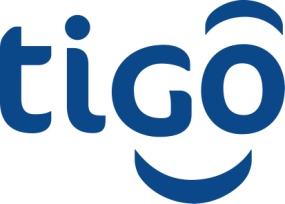 Guatemala, XX, XX, XXXXCARTA DE TRASPASO DE LINEA CELULARSeñores Comcel, S.A.CiudadEl suscrito_____________________________________________________ quien se identifica con fotocopia de DPI No. __________________________ Propietario de las líneas celular ________________informo que a partir del día de hoy, estoy cediendo y traspasando los derechos y responsabilidades sobre dicha línea a ___________________________________________ para lo cual firma al pie de la presente.Por su parte____________________________________________________ quien se identifica con fotocopia de DPI  No._____________________ informo que a partir del día de hoy acepto los derechos y responsabilidades sobre la línea celular No. _________________ y las obligaciones descritas en el contrato de solicitud de créditos adjunto, el cual también firmo.					Atentamente,___________________ 				         ____________________                                        FIRMA CEDIENDO					         FIRMA ACEPTANDOSELLO DE LA EMPRESA 				       FIRMA DEL INDIVIDUAL	Línea Individual nuevo:Contrato lleno y firmado Fotocopia de DPI o pasaporte y licencia.Ultimo estado de cuenta de tarjeta de crédito con límite mínimo de Q3,000.00 con 30% de disponibilidad o tres últimos estados de cuenta monetario con movimientos (originales o copias firmas y selladas por el banco), si es Libreta de ahorro los últimos 6 meses, con un saldo final de Q3,000.00 (No se aceptan depósitos recientes)Fotocopia de recibo de agua, luz o teléfono (solo para verificar dirección de cobro)*Por cada línea adicional sumar Q1,000.00 al saldo promedioTraspasos:Presentar carta de traspaso firmada por ambas partes (otorgante y adquiriente) Colocar sello de la empresa si ese fuera el caso.Fotocopias de DPI, las firmas deben coincidir con los documentos de identificación presentados.Tener la línea al día en sus pagosLa persona que recibe la línea deberá cumplir con los requisitos (a menos que ya sea cliente, en cuyo caso deberá cumplir con los requisitos de una línea adicional)		